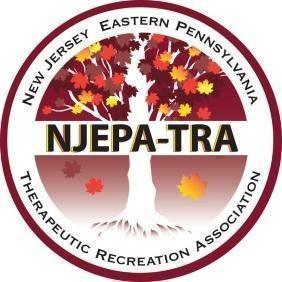 The New Jersey - Eastern Pennsylvania Therapeutic Recreation Association’s 2023 Annual Fall ConferenceNovember 13, 2023, at the Holiday Inn East Windsor, NJ and Virtual Sessions from November 14-December 14thSubmissions due by August 1, 2023Speaker ApplicationPlease complete this application in its entirety. Incomplete applications will not be accepted.SEND COMPLETED APPLICATIONBY TUESDAY, AUGUST 1, 2023 IN MICROSOFT WORD FORMAT TO:NJEPA-TRA Education Committeeeducation.njepatra@gmail.com    Please be prepared to submit a copy of your session two weeks before November 13, 2023Please be prepared to send a video of your pre-recorded virtual session by October 13, 2023Thank you!SSpeaker’s Name:  SSpeaker’s Name:  SSpeaker’s Name:  SSpeaker’s Address:                                                                                                   SSpeaker’s Address:                                                                                                   SSpeaker’s Address:                                                                                                      Daytime Phone #:   Time Slot Preferred: _   __AM _  __PM  __    No Preference: ___{Virtual presentation ___   Email:    Relevant Audience (Check all that apply.)    __Entry level therapist      __Advanced therapist     __Student:______________           ____Educator:_____________   __Entry level supervisor   __Advanced supervisor   __Other (Indicate): __________________    Relevant Audience (Check all that apply.)    __Entry level therapist      __Advanced therapist     __Student:______________           ____Educator:_____________   __Entry level supervisor   __Advanced supervisor   __Other (Indicate): __________________    Relevant Audience (Check all that apply.)    __Entry level therapist      __Advanced therapist     __Student:______________           ____Educator:_____________   __Entry level supervisor   __Advanced supervisor   __Other (Indicate): __________________    Target Population (Check all that apply.)  __Long-Term Care    __Assisted Living    __Adult Medical Day  Pediatrics____   __Rehabilitation         __Hospital    	        __Psychiatric       __Other (indicate): _____________________    Target Population (Check all that apply.)  __Long-Term Care    __Assisted Living    __Adult Medical Day  Pediatrics____   __Rehabilitation         __Hospital    	        __Psychiatric       __Other (indicate): _____________________    Target Population (Check all that apply.)  __Long-Term Care    __Assisted Living    __Adult Medical Day  Pediatrics____   __Rehabilitation         __Hospital    	        __Psychiatric       __Other (indicate): _____________________   Length of Session:  __1.5 hours	__ 3 hours(2 parts)         __4.5 hours(3 parts)   Length of Session:  __1.5 hours	__ 3 hours(2 parts)         __4.5 hours(3 parts)   Length of Session:  __1.5 hours	__ 3 hours(2 parts)         __4.5 hours(3 parts)   Comments or special needs:     Comments or special needs:     Comments or special needs:     Resource list (books, journal articles, other publications)   Resource list (books, journal articles, other publications)   Resource list (books, journal articles, other publications)   Speaker’s Introductory Bio: (Include Speaker Qualifications.)   Speaker’s Introductory Bio: (Include Speaker Qualifications.)   Speaker’s Introductory Bio: (Include Speaker Qualifications.)   Title of Session:     Session Description:   Learning Outcomes:   By the end of the session the CTRS will be able to…(Learner outcomes must be measurable.)     Session Outline (Include time frames for each section of your presentation. Total session time     must equal a minimum of 90 minutes) Intro (10 minutes)  a. b.c.    NCTRC Job Analysis Area (Check all that apply.)  ___ Foundational Knowledge (FKW)  ___ Assessment Process (ASP)  ___ Documentation (DOC)  ___ Implementation (IMP)  ___ Administration of TR/RT Programs (ADM)  ___ Advancement of the Profession (ADV)   Instructional Method: (Check all that apply.)   __Lecture	    __Discussion		   __Panel	_  _Interactive activities   __ Pre-recorded virtual session (lecture)   Title of Session:     Session Description:   Learning Outcomes:   By the end of the session the CTRS will be able to…(Learner outcomes must be measurable.)     Session Outline (Include time frames for each section of your presentation. Total session time     must equal a minimum of 90 minutes) Intro (10 minutes)  a. b.c.    NCTRC Job Analysis Area (Check all that apply.)  ___ Foundational Knowledge (FKW)  ___ Assessment Process (ASP)  ___ Documentation (DOC)  ___ Implementation (IMP)  ___ Administration of TR/RT Programs (ADM)  ___ Advancement of the Profession (ADV)   Instructional Method: (Check all that apply.)   __Lecture	    __Discussion		   __Panel	_  _Interactive activities   __ Pre-recorded virtual session (lecture)   Title of Session:     Session Description:   Learning Outcomes:   By the end of the session the CTRS will be able to…(Learner outcomes must be measurable.)     Session Outline (Include time frames for each section of your presentation. Total session time     must equal a minimum of 90 minutes) Intro (10 minutes)  a. b.c.    NCTRC Job Analysis Area (Check all that apply.)  ___ Foundational Knowledge (FKW)  ___ Assessment Process (ASP)  ___ Documentation (DOC)  ___ Implementation (IMP)  ___ Administration of TR/RT Programs (ADM)  ___ Advancement of the Profession (ADV)   Instructional Method: (Check all that apply.)   __Lecture	    __Discussion		   __Panel	_  _Interactive activities   __ Pre-recorded virtual session (lecture)